Name of Journal: World Journal of Clinical CasesManuscript NO: 63969Manuscript Type: ORIGINAL ARTICLERetrospective StudyDiagnostic value of amygdala volume on structural magnetic resonance imaging in Alzheimer’s diseaseWang DW et al. Amygdala volume in Alzheimer's diseaseDe-Wei Wang, Shou-Luan Ding, Xian-Li Bian, Shi-Yue Zhou, Hui Yang, Ping WangDe-Wei Wang, Xian-Li Bian, Hui Yang, Ping Wang, Department of Neurology, The Second Hospital, Cheeloo College of Medicine, Shandong University, Jinan 250033, Shandong Province, ChinaShou-Luan Ding, Center for Evidence-Based Medicine, Institute of Medical Sciences, The Second Hospital, Cheeloo College of Medicine, Shandong University, Jinan 250033, Shandong Province, ChinaShi-Yue Zhou, Cheeloo College of Medicine, Shandong University, Jinan 250012, Shandong Province, ChinaAuthor contributions: Wang P designed the study; Wang DW wrote the paper; Bian XL, Zhou SY, and Yang H drafted the work and collected the data; Ding SL collected and analyzed the data.Supported by The Young Talents Fund of the Second Hospital of Shandong University, No. 2018YT16; Rongxiang Regenerative Medicine Foundation of Shandong University, No. 2019SDRX-09.Corresponding author: Ping Wang, PhD, Chief Doctor, Department of Neurology, The Second Hospital, Cheeloo College of Medicine, Shandong University, No. 247 Beiyuan Street, Jinan 250033, Shandong Province, China. wping0108@163.comReceived: March 2, 2021Revised: April 6, 2021Accepted: April 26, 2021Published online: June 26, 2021AbstractBACKGROUNDThe main clinical manifestation of Alzheimer’s disease (AD) is memory loss, which can be accompanied by neuropsychiatric symptoms at different stages of the disease. Amygdala is closely related to emotion and memory. AIMTo evaluate the diagnostic value of amygdala on structural magnetic resonance imaging (sMRI) for AD.METHODSIn this study, 22 patients with AD and 26 controls were enrolled. Their amygdala volumes were measured by sMRI and analyzed using an automatic analysis software. RESULTSThe bilateral amygdala volumes of AD patients were significantly lower than those of the controls and were positively correlated with the hippocampal volumes. Receiver operating characteristic curve analyses showed that the sensitivity of the left and right amygdala volumes in diagnosing AD was 80.8% and 88.5%, respectively. Subgroup analyses showed that amygdala atrophy was more serious in AD patients with neuropsychiatric symptoms, which mainly included irritability (22.73%), sleep difficulties (22.73%), apathy (18.18%), and hallucination (13.64%).CONCLUSIONAmygdala volumes measured by sMRI can be used to diagnose AD, and amygdala atrophy is more serious in patients with neuropsychiatric symptoms.Key Words: Alzheimer’s disease; Amygdala; Structural magnetic resonance imaging; Neuropsychiatric symptoms©The Author(s) 2021. Published by Baishideng Publishing Group Inc. All rights reserved. Citation: Wang DW, Ding SL, Bian XL, Zhou SY, Yang H, Wang P. Diagnostic value of amygdala volume on structural magnetic resonance imaging in Alzheimer's disease. World J Clin Cases 2021; 9(18): 4627-4636  URL: https://www.wjgnet.com/2307-8960/full/v9/i18/4627.htm  DOI: https://dx.doi.org/10.12998/wjcc.v9.i18.4627Core Tip: Amygdala volume measured by structural magnetic resonance imaging can be used for the diagnosis of Alzheimer’s disease, and the degree of amygdala atrophy is more severe in patients with neuropsychiatric symptoms.INTRODUCTIONAmygdala, a part of the medial temporal lobe, is closely related to emotion and memory, and is one of the key brain regions in the pathogenesis of Alzheimer’s disease (AD)[1,2]. Studies have shown that the dysfunction of amygdala plays an important role in the emotional disorder of AD[3,4]. The pathological changes of AD brain such as senile plaque formation, nerve fiber tangle and neuron loss can appear in the amygdala[5-8]. Clinical studies have shown that injury of the amygdala can lead to agitation, irritability, anxiety, and apathy[9-11]. Patients with anxiety disorder, autism, phobia, and post-traumatic stress disorder can have dysfunction of amygdala[12,13]. Medial temporal lobe is the earliest site of brain atrophy in AD[14]. There have been a lot of studies on MRI to evaluate the degree of atrophy of medial temporal lobe, but few studies on amygdala[15,16]. In this study, the amygdala volumes were measured by structural magnetic resonance imaging (sMRI) both in AD patients and controls to evaluate the diagnostic value of amygdala. The correlation between amygdala atrophy and clinical features of AD was also analyzed.MATERIALS AND METHODSParticipantsTwenty-two patients with AD and twenty-six controls were recruited from the Second Hospital of Shandong University (Shandong, China) between May 2017 and July 2019. The average age of the AD group was 73.9 ± 7.5 years, and the ratio of male to female was 1:1. Among the 22 patients, 4 cases were mild AD, 10 cases were moderate AD, and 8 cases were severe AD (Table 1). The inclusion and exclusion criteria were shown in our published article[17]. The study was approved by the Medical Research Ethics Committee of the Second Hospital of Shandong University and informed consent was obtained from all participants.Neuropsychological testsAll subjects received a cranial MRI scan and underwent neuropsychological tests including the Chinese version of the Mini Mental State examination[18], the Clinical Dementia Rating (CDR) scale (0:no dementia; 1: mild dementia; 2: moderate dementia; and 3: severe dementia)[19], the Hamilton depression scale, and neuropsychiatric inventory (NPI)[20,21]. The NPI scale was used to evaluate the mental and behavioral symptoms of all AD patients and the severity of the symptoms was graded. The scale scores included the total scores of patients and psychological distress scores of caregivers. The former was obtained by multiplying the frequency of mental symptoms by the severity[20,21].Acquisition and processing of imagesAll subjects received three-dimensional brain volume sequence brain MRI scans. T1-weighted image were analyzed using a set of automated analysis tools, and the steps were described in detail in our previous article[17]. The bilateral amygdala volumes were measured both in AD patients and controls.Statistical analysesCategorical variable data are expressed as a frequency and percentage. Numerical data are presented as the mean ± SD or median (interquartile range). Spearman’s rank or Pearson correlation coefficient was used for the correlation analyses. Quantitative values were compared using the Student’s t-test or Mann-Whitney U test. One-way analysis of variance or the Kruskal-Wallis test was used to compare the data among three groups. The χ2 test was used to assess differences in categorical data. Diagnostic values were evaluated by receiver operating characteristic (ROC) curves and the area under the curve (AUC). P < 0.05 was considered for a statistically significant difference. Statistical analyses were performed using SPSS Statistics (version 24.0) and GraphPad Prism version 5.0 software.RESULTSAmygdala volumeThe left amygdala volume of the AD group was 1170.75 ± 402.63 mm3, and that of the control group was 1559.65 ± 289.02 mm3. The right amygdala volume of the AD group was 1342.01 ± 307.68 mm3, and that of the control group was 1629.97 ± 250.24 mm3. Student’s t-test showed that the bilateral amygdala volume in the AD group was significantly smaller than that in the control group (Figure 1, P < 0.01).Subgroup analysisThe severity of dementia was graded by CDR score (4 mild AD, 10 moderate AD, 8 severe AD). As shown in Figure 2, the bilateral amygdala volume became smaller with the aggravation of dementia, but there was no significant statistical difference among the three subgroups (Figure 2, P > 0.05).Student’s t-test was used to compare the bilateral volume of the amygdala. There was no significant difference between the left and right amygdala (Figure 3A, P > 0.05). Twenty-five women and twenty-three men were recruited in this study. Student’s t-test was used to observe the difference in amygdala volume between different genders. As shown in Figure 3B and C, there was no significant difference in amygdala volume between the female and male subjects (P > 0.05).Amygdala and neuropsychiatric symptoms NPI can be used to evaluate the mental symptoms of dementia patients and the psychological distress of caregivers. All AD patients were divided into two groups according to mental symptoms. Thirteen patients had mental symptoms according to NPI scores (Table 2). The volumes of the bilateral amygdala were significantly different between the two groups, and the atrophy of AD patients with mental symptoms was more serious (Figure 4A, P = 0.0002; Figure 4B, P = 0.042).As shown in Table 3, 59.1% (13/22) of the AD patients had at least one kind of neuropsychiatric symptom, the most common of which was irritability (22.73%), sleep difficulties (22.73%), apathy (18.18%), and hallucination (13.64%). For mild AD (n = 4), one patient (25%) had mental symptoms, manifested as irritability and agitation. Sixty percent (6/10) of moderate AD patients showed abnormal mental behavior, of which irritability and delusion were the most common. Seventy-five percent (6/8) of severe patients had neuropsychiatric symptom, and irritability and delusion were the most common.Pearson correlation analysis showed that there was no significant correlation between NPI scores and amygdale volumes (Figure 5A and B, P > 0.05). In addition, there was no correlation between the psychological distress scores of caregivers and amygdala volumes (Figure 5C and D, P > 0.05).Correlation between amygdala and hippocampal volumeHippocampal atrophy is a characteristic imaging manifestation of AD, the amygdala attaches to its end, both of them are involved in the pathogenesis of AD. Our previous study measured the volume of hippocampus in all subjects[17]. To further evaluate the relationship between the two brain regions, we analyzed the correlation between the volume of the amygdala and hippocampus.Pearson correlation analysis showed that there was a significant correlation between left amygdala and hippocampal volumes (Figure 6A, r = 0.562, 95%CI: 0.330-0.729, P< 0.001). As shown in Figure 6B, there was a significant correlation between the right amygdala volume and hippocampal volume (r = 0.435, 95%CI: 0.172-0.640, P< 0.001).ROC curve analysisTo evaluate the potential of amygdala volume serving as a novel biomarker for AD, ROC curves were plotted. The AUC was 0.761 for the left amygdala volume, the sensitivity was 80.8%, the specificity was 63.6%, and the cutoff point was 1358 (Figure 7A, P = 0.002). The AUC was 0.771 for the right amygdala volume, the sensitivity was 88.5%, the specificity was 63.6% and the cutoff point was 1472 (Figure 7B, P = 0.001).DISCUSSIONIn this study, the amygdala volumes were measured by sMRI and analyzed using a set of automated analysis tools to evaluate the diagnostic value of amygdala for AD. The results showed that the bilateral amygdala volumes of AD patients were significantly smaller than those of the controls, and were positively correlated with the hippocampal volumes, consistent with previous reports[22,23].Poulin et al[16] found that amygdala atrophy was obvious in early AD and was related to the severity of dementia. Yue et al[15] reported that volume of the right amygdala and hippocampus in patients with subjective cognitive decline. However, none of the previous studies evaluated the diagnostic value of amygdala, and there were few studies on the correlation between amygdala atrophy and clinical characteristics. Different from previous studies, we found that the sensitivity of the left and right amygdala volumes in diagnosing AD were 80.8% and 88.5%, respectively, and the cut-off value of the amygdala volume for diagnosis of AD was obtained. Amygdala volume measured by sMRI may be used as a potential imaging marker for the diagnosis of AD. One previous study showed that the degree of amygdala atrophy is correlated with the severity of the dementia[16,24]. We found that the volume of bilateral amygdala became smaller with the aggravation of dementia through subgroup analysis, but there was no significant statistical difference. The reason may be that the sample size of this study was too small.The atrophy of the amygdala was more serious in AD patients with mental symptoms in this study, consistent with previous studies[16]. About 80%-90% of patients with AD experience at least one kind of psychobehavioral symptoms, such as anxiety, agitation, irritability, aggression, disinhibition, depression, apathy, which can reduce the quality of life of patients and increase the burden of care[25-28]. The amygdala is attached to the terminal part of the hippocampus and is associated with multiple brain regions to regulate multiple stages of memory formation[1,2]. Some misfolded proteins such as Tau, Aβ, α-synuclein, and TAR DNA-binding protein 43 are present in the amygdala in neurodegenerative diseases[29]. The decreased functional connectivity among the amygdala, inferior frontal gyrus, and medial prefrontal cortex plays an important role in the development of depression in AD patients[30,31]. Previous research has shown that dysfunction of the amygdala plays an important role in the emotional disorder of AD[6-8]. The injury of amygdala can lead to agitation, irritability, anxiety, and apathy[9,10]. Other studies have indicated that patients with anxiety disorder, autism, phobia, and post-traumatic stress disorder had dysfunction of amygdala[12,13].NPI was used to evaluate these verity of mental symptoms of dementia patients and the psychological distress of caregivers in this study. Tanaka et al[32] reported a high frequency of apathy, depression, anxiety, and irritability in AD patients. Different from previous studies, we found that 59.1% of AD patients had neuropsychiatric symptoms, the most common of which were irritability, sleep difficulties, apathy, and hallucination. The reason may be that the patients recruited in this study were mostly mild to moderate dementia, leading to a low proportion of mental symptoms. This study also showed that the more serious dementia, the higher the proportion of patients with mental symptoms. This is consistent with previous studies[26].There were some limitations in this study. Amygdala atrophy has also been seen in other neurodegenerative diseases, such as dementia with Lewy bodies and frontotemporal dementia[33,34]. It is necessary to compare the amygdala volume in other types of dementia in future in order to improve the specificity of amygdala in the diagnosis of AD.CONCLUSIONAnyway, the amygdala volumes measured by sMRI can be used for diagnosing of AD and amygdala atrophy was more serious in those with neuropsychiatric symptoms.ARTICLE HIGHLIGHTSResearch backgroundAmygdala is closely related to emotion and memory. The dysfunction of amygdala plays an important role in the emotional disorder of Alzheimer’s disease (AD). There are few studies evaluating the degree of atrophy of amygdala measured by structural magnetic resonance imaging (sMRI).Research motivationThe purpose of this study is to evaluate the diagnostic value of amygdala on sMRI for AD.Research objectivesIn this study, the amygdala volumes were measured by sMRI both in AD patients and controls to evaluate the diagnostic value of amygdala. The correlation between amygdala atrophy and clinical features of AD was also analyzed.Research methodsTwenty-two AD patients and twenty-six controls were enrolled in this study. Their amygdala volumes were measured and analyzed using a set of image analysis software. All subjects received a cranial MRI scan and underwent neuropsychological tests. The mental and behavioral symptoms of all AD patients and the severity of the symptoms was graded.Research resultsThe bilateral amygdala volumes of AD patients were significantly lower than those of the controls. The sensitivity of the left and right amygdala volumes in diagnosing AD was 80.8% and 88.5%, respectively. The amygdala atrophy was more serious in AD patients with neuropsychiatric symptoms including irritability, sleep difficulties, apathy and hallucination.Research conclusionsIn this study, we found that the bilateral amygdala volumes of AD patients were significantly smaller than those of the controls, and were positively correlated with the hippocampal volumes, consistent with previous reports. In addition, the atrophy of the amygdala was more serious in those with neuropsychiatric symptoms. This study confirmed that the amygdala is involved in the mental symptoms of AD.Research perspectivesIt is necessary to compare the amygdala volume in other types of dementia in the future, in order to improve the specificity of amygdala for the diagnosis of AD.REFERENCES1 LaBar KS, Cabeza R. Cognitive neuroscience of emotional memory. Nat Rev Neurosci 2006; 7: 54-64 [PMID: 16371950 DOI: 10.1038/nrn1825]2 Hermans EJ, Battaglia FP, Atsak P, de Voogd LD, Fernández G, Roozendaal B. How the amygdala affects emotional memory by altering brain network properties. Neurobiol Learn Mem 2014; 112: 2-16 [PMID: 24583373 DOI: 10.1016/j.nlm.2014.02.005]3 Phelps EA. Human emotion and memory: interactions of the amygdala and hippocampal complex. Curr Opin Neurobiol 2004; 14: 198-202 [PMID: 15082325 DOI: 10.1016/j.conb.2004.03.015]4 Hamann S. Cognitive and neural mechanisms of emotional memory. Trends Cogn Sci 2001; 5: 394-400 [PMID: 11520704 DOI: 10.1016/s1364-6613(00)01707-1]5 Herzog AG, Kemper TL. Amygdaloid changes in aging and dementia. Arch Neurol 1980; 37: 625-629 [PMID: 7425886 DOI: 10.1001/archneur.1980.00500590049006]6 Tsuchiya K, Kosaka K. Neuropathological study of the amygdala in presenile Alzheimer's disease. J Neurol Sci 1990; 100: 165-173 [PMID: 2089133 DOI: 10.1016/0022-510x(90)90029-m]7 Scott SA, DeKosky ST, Scheff SW. Volumetric atrophy of the amygdala in Alzheimer's disease: quantitative serial reconstruction. Neurology 1991; 41: 351-356 [PMID: 2006000 DOI: 10.1212/wnl.41.3.351]8 Scott SA, DeKosky ST, Sparks DL, Knox CA, Scheff SW. Amygdala cell loss and atrophy in Alzheimer's disease. Ann Neurol 1992; 32: 555-563 [PMID: 1456740 DOI: 10.1002/ana.410320412]9 Davidson RJ. Anxiety and affective style: role of prefrontal cortex and amygdala. Biol Psychiatry 2002; 51: 68-80 [PMID: 11801232 DOI: 10.1016/s0006-3223(01)01328-2]10 Wright CI, Dickerson BC, Feczko E, Negeira A, Williams D. A functional magnetic resonance imaging study of amygdala responses to human faces in aging and mild Alzheimer's disease. Biol Psychiatry 2007; 62: 1388-1395 [PMID: 17336945 DOI: 10.1016/j.biopsych.2006.11.013]11 Kile SJ, Ellis WG, Olichney JM, Farias S, DeCarli C. Alzheimer abnormalities of the amygdala with Klüver-Bucy syndrome symptoms: an amygdaloid variant of Alzheimer disease. Arch Neurol 2009; 66: 125-129 [PMID: 19139311 DOI: 10.1001/archneurol.2008.517]12 Wassum KM, Izquierdo A. The basolateral amygdala in reward learning and addiction. Neurosci Biobehav Rev 2015; 57: 271-283 [PMID: 26341938 DOI: 10.1016/j.neubiorev.2015.08.017]13 Nikolenko VN, Oganesyan MV, Rizaeva NA, Kudryashova VA, Nikitina AT, Pavliv MP, Shchedrina MA, Giller DB, Buligin KV, Sinelnikov MY. Amygdala: Neuroanatomical and Morphophysiological Features in Terms of Neurological and Neurodegenerative Diseases. Brain Sci 2020; 10 [PMID: 32751957 DOI: 10.3390/brainsci10080502]14 McKhann GM, Knopman DS, Chertkow H, Hyman BT, Jack CR Jr, Kawas CH, Klunk WE, Koroshetz WJ, Manly JJ, Mayeux R, Mohs RC, Morris JC, Rossor MN, Scheltens P, Carrillo MC, Thies B, Weintraub S, Phelps CH. The diagnosis of dementia due to Alzheimer's disease: recommendations from the National Institute on Aging-Alzheimer's Association workgroups on diagnostic guidelines for Alzheimer's disease. Alzheimers Dement 2011; 7: 263-269 [PMID: 21514250 DOI: 10.1016/j.jalz.2011.03.005]15 Yue L, Wang T, Wang J, Li G, Wang J, Li X, Li W, Hu M, Xiao S. Asymmetry of Hippocampus and Amygdala Defect in Subjective Cognitive Decline Among the Community Dwelling Chinese. Front Psychiatry 2018; 9: 226 [PMID: 29942265 DOI: 10.3389/fpsyt.2018.00226]16 Poulin SP, Dautoff R, Morris JC, Barrett LF, Dickerson BC; Alzheimer's Disease Neuroimaging Initiative. Amygdala atrophy is prominent in early Alzheimer's disease and relates to symptom severity. Psychiatry Res 2011; 194: 7-13 [PMID: 21920712 DOI: 10.1016/j.pscychresns.2011.06.014]17 Wang D, Wang P, Bian X, Xu S, Zhou Q, Zhang Y, Ding M, Han M, Huang L, Bi J, Jia Y, Xie Z. Elevated plasma levels of exosomal BACE1-AS combined with the volume and thickness of the right entorhinal cortex may serve as a biomarker for the detection of Alzheimer's disease. Mol Med Rep 2020; 22: 227-238 [PMID: 32377715 DOI: 10.3892/mmr.2020.11118]18 Yang Z, Holt HK, Fan JH, Ma L, Liu Y, Chen W, Como P, Zhang L, Qiao YL. Optimal Cutoff Scores for Alzheimer's Disease Using the Chinese Version of Mini-Mental State Examination Among Chinese Population Living in Rural Areas. Am J Alzheimers Dis Other Demen 2016; 31: 650-657 [PMID: 27659393 DOI: 10.1177/1533317516662336]19 Morris JC. The Clinical Dementia Rating (CDR): current version and scoring rules. Neurology 1993; 43: 2412-2414 [PMID: 8232972 DOI: 10.1212/wnl.43.11.2412-a]20 Tafazzoli A, Kansal A, Lockwood P, Petrie C, Barsdorf A. The Economic Impact of New Therapeutic Interventions on Neuropsychiatric Inventory (NPI) Symptom Scores in Patients with Alzheimer Disease. Dement Geriatr Cogn Dis Extra 2018; 8: 158-173 [PMID: 29805382 DOI: 10.1159/000488140]21 Hachimori A. [Neuropsychiatric Inventory (NPI)]. Nihon Rinsho 2011; 69 Suppl 8: 439-442 [PMID: 22787830]22 Lehtovirta M, Laakso MP, Soininen H, Helisalmi S, Mannermaa A, Helkala EL, Partanen K, Ryynänen M, Vainio P, Hartikainen P. Volumes of hippocampus, amygdala and frontal lobe in Alzheimer patients with different apolipoprotein E genotypes. Neuroscience 1995; 67: 65-72 [PMID: 7477910 DOI: 10.1016/0306-4522(95)00014-a]23 Cavedo E, Boccardi M, Ganzola R, Canu E, Beltramello A, Caltagirone C, Thompson PM, Frisoni GB. Local amygdala structural differences with 3T MRI in patients with Alzheimer disease. Neurology 2011; 76: 727-733 [PMID: 21339500 DOI: 10.1212/WNL.0b013e31820d62d9]24 LeDoux J. The amygdala. Curr Biol 2007; 17: R868-R874 [PMID: 17956742 DOI: 10.1016/j.cub.2007.08.005]25 Mao Y, Fisher DW, Yang S, Keszycki RM, Dong H. Protein-protein interactions underlying the behavioral and psychological symptoms of dementia (BPSD) and Alzheimer's disease. PLoS One 2020; 15: e0226021 [PMID: 31951614 DOI: 10.1371/journal.pone.0226021]26 van der Linde RM, Dening T, Matthews FE, Brayne C. Grouping of behavioural and psychological symptoms of dementia. Int J Geriatr Psychiatry 2014; 29: 562-568 [PMID: 24677112 DOI: 10.1002/gps.4037]27 Kales HC, Lyketsos CG, Miller EM, Ballard C. Management of behavioral and psychological symptoms in people with Alzheimer's disease: an international Delphi consensus. Int Psychogeriatr 2019; 31: 83-90 [PMID: 30068400 DOI: 10.1017/S1041610218000534]28 Baquero M, Martín N. Depressive symptoms in neurodegenerative diseases. World J Clin Cases 2015; 3: 682-693 [PMID: 26301229 DOI: 10.12998/wjcc.v3.i8.682]29 Nelson PT, Abner EL, Patel E, Anderson S, Wilcock DM, Kryscio RJ, Van Eldik LJ, Jicha GA, Gal Z, Nelson RS, Nelson BG, Gal J, Azam MT, Fardo DW, Cykowski MD. The Amygdala as a Locus of Pathologic Misfolding in Neurodegenerative Diseases. J Neuropathol Exp Neurol 2018; 77: 2-20 [PMID: 29186501 DOI: 10.1093/jnen/nlx099]30 Taylor JP, Hardy J, Fischbeck KH. Toxic proteins in neurodegenerative disease. Science 2002; 296: 1991-1995 [PMID: 12065827 DOI: 10.1126/science.1067122]31 Hu X, Song X, Yuan Y, Li E, Liu J, Liu W, Liu Y. Abnormal functional connectivity of the amygdala is associated with depression in Parkinson's disease. Mov Disord 2015; 30: 238-244 [PMID: 25545969 DOI: 10.1002/mds.26087]32 Tanaka H, Hashimoto M, Fukuhara R, Ishikawa T, Yatabe Y, Kaneda K, Yuuki S, Honda K, Matsuzaki S, Tsuyuguchi A, Hatada Y, Ikeda M. Relationship between dementia severity and behavioural and psychological symptoms in early-onset Alzheimer's disease. Psychogeriatrics 2015; 15: 242-247 [PMID: 25737233 DOI: 10.1111/psyg.12108]33 Horínek D, Varjassyová A, Hort J. Magnetic resonance analysis of amygdalar volume in Alzheimer's disease. Curr Opin Psychiatry 2007; 20: 273-277 [PMID: 17415082 DOI: 10.1097/YCO.0b013e3280ebb613]34 Barber R, Ballard C, McKeith IG, Gholkar A, O'Brien JT. MRI volumetric study of dementia with Lewy bodies: a comparison with AD and vascular dementia. Neurology 2000; 54: 1304-1309 [PMID: 10746602 DOI: 10.1212/wnl.54.6.1304]FootnotesInstitutional review board statement: The study was approved by the Medical Research Ethics Committee of the Second Hospital of Shandong University.Informed consent statement: All study participants, or their legal guardian, provided informed written consent prior to study enrollment.Conflict-of-interest statement: The author declares that there is no conflict of interest between them.Data sharing statement: No additional data are available.Open-Access: This article is an open-access article that was selected by an in-house editor and fully peer-reviewed by external reviewers. It is distributed in accordance with the Creative Commons Attribution NonCommercial (CC BY-NC 4.0) license, which permits others to distribute, remix, adapt, build upon this work non-commercially, and license their derivative works on different terms, provided the original work is properly cited and the use is non-commercial. See: http://creativecommons.org/Licenses/by-nc/4.0/Manuscript source: Unsolicited manuscriptPeer-review started: March 2, 2021First decision: April 4, 2021Article in press: April 26, 2021Specialty type: Clinical NeurologyCountry/Territory of origin: ChinaPeer-review report’s scientific quality classificationGrade A (Excellent): 0Grade B (Very good): BGrade C (Good): 0Grade D (Fair): 0Grade E (Poor): 0P-Reviewer: Rakhya P S-Editor: Wang JL L-Editor: Filipodia P-Editor: Liu JHFigure Legends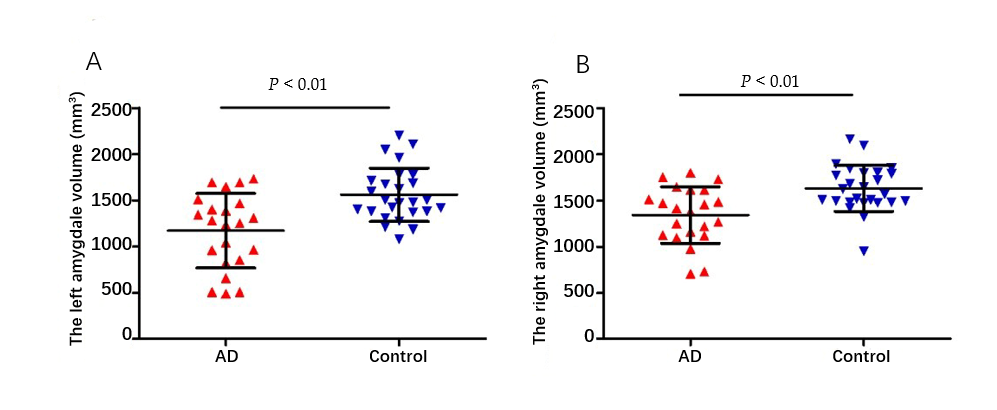 Figure 1 Comparison of amygdala magnetic resonance imaging parameters in two groups. The left and right amygdala volumes of Alzheimer’s disease patients were significantly lower than controls. A: Left amygdala volume; B: Right amygdala volume. 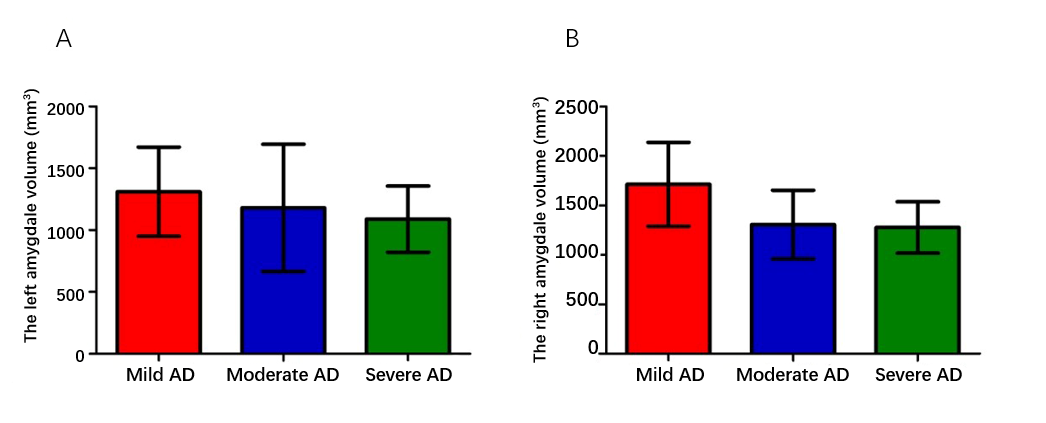 Figure 2 Amygdala volume in different dementia severity. There was no significant difference in the left and right amygdala volume among the three subgroups (P > 0.05). A: Left amygdala volume; B: Right amygdale volume.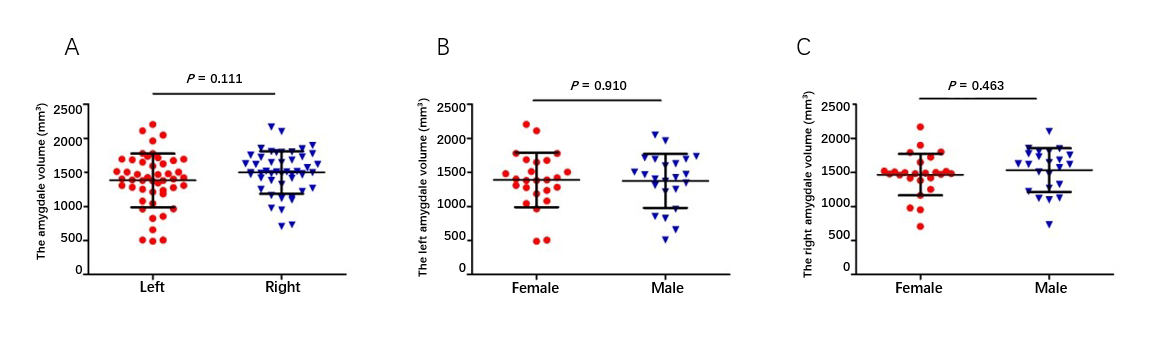 Figure 3 Amygdala volume between different sides and genders. A: There was no significant difference between left and right amygdala (P > 0.05); B, C: There was no significant difference in amygdala volume between different genders (P > 0.05).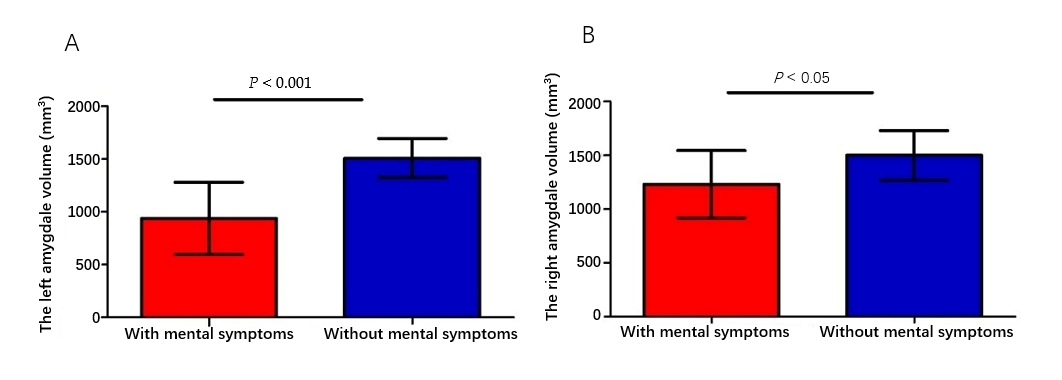 Figure 4 Amygdala volumes between Alzheimer's disease patients with and without mental symptoms. The left and right amygdala volumes of Alzheimer's disease patients with mental symptoms were significantly smaller than patients without mental symptoms. A: Left amygdala volume; B: Right amygdala volume.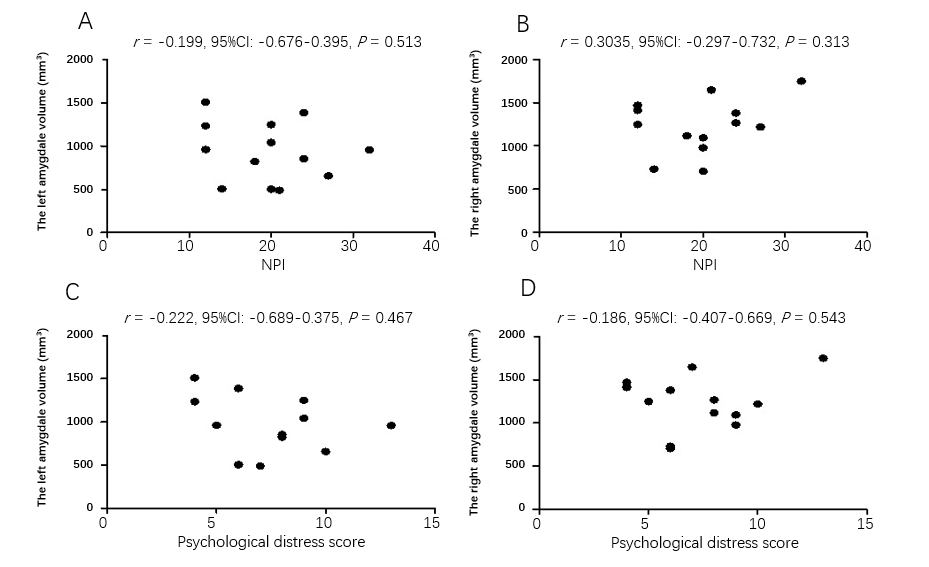 Figure 5 Correlation analyses between neuropsychiatric inventory score and bilateral amygdala. A, B: There was no significant correlation between neuropsychiatric inventory scores and amygdala volumes (P > 0.05); C, D: There was no correlation between psychological distress scores of caregivers and amygdala volumes (P > 0.05).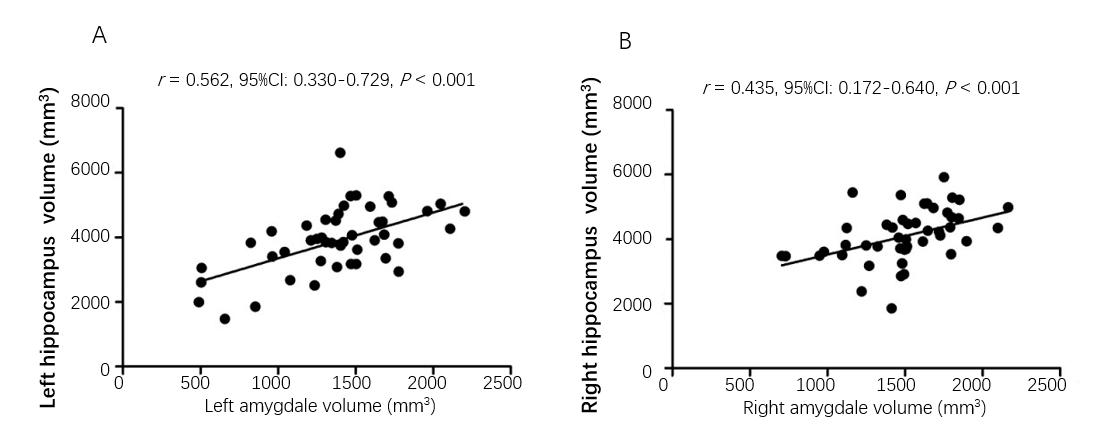 Figure 6 Correlation between amygdala and hippocampus volume. A: There was significant correlation between left amygdala and hippocampal volumes (P < 0.001); B: There was a significant correlation between the right amygdala volume and hippocampal volume (P < 0.001).Figure 7 Receiver operating characteristic curve analysis of amygdala volume for diagnosis of Alzheimer’s disease. A: Volume of left amygdala; B: Volume of right amygdala. AUC: Area under the curve.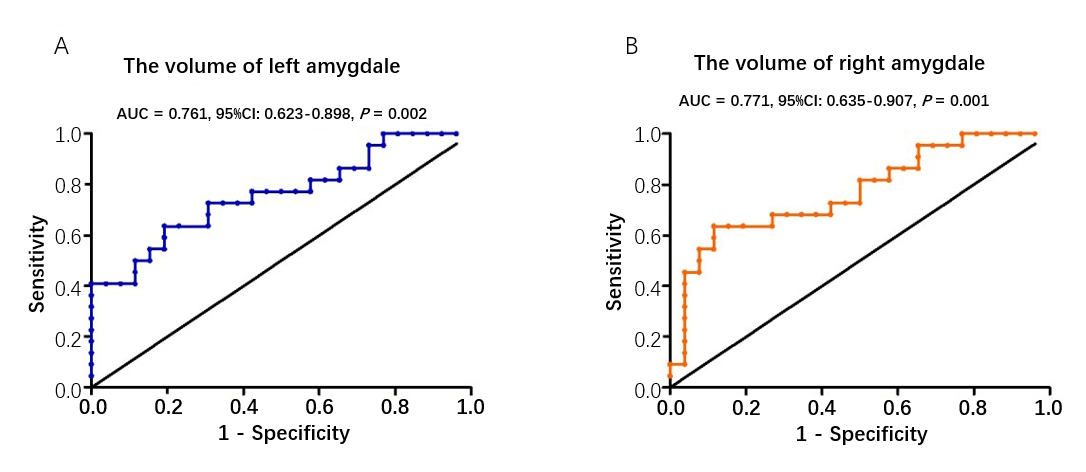 Table 1 Demographics characteristics of all participants1P values were calculated by Student’s t-test.2P values were calculated by χ2 test.3P values were calculated by Mann-Whitney U test. P<0.05 was considered statistically significant. AD: Alzheimer’s disease; CDR: Clinical Dementia Rating; MMSE: Mini Mental State examination.Table 2 Neuropsychiatric inventory score and psychological distress scores of caregivers NPI: Neuropsychiatric inventory.Table 3 Mental symptoms of Alzheimer’s disease patients, n (%)AD: Alzheimer’s disease.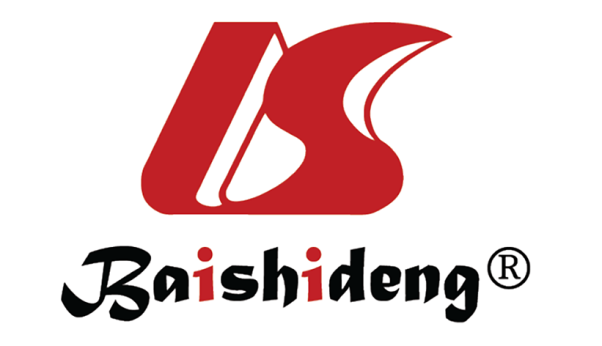 Published by Baishideng Publishing Group Inc7041 Koll Center Parkway, Suite 160, Pleasanton, CA 94566, USATelephone: +1-925-3991568E-mail: bpgoffice@wjgnet.comHelp Desk: https://www.f6publishing.com/helpdeskhttps://www.wjgnet.com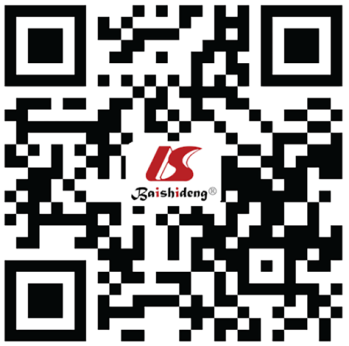 © 2021 Baishideng Publishing Group Inc. All rights reserved.CharacteristicsAD, n = 22Control, n = 26P valueAge (yr)74.7 ± 8.970.8 ± 8.50.121Gender (female/male)11/1114/120.792Education (yr)5.1 (4.6-11.2)6.2 (3.1-10.9)0.853CDR (0/1/2/3)0/4/10/826/0/0/0-MMSE13.6 ± 8.027.8 ± 1.5< 0.0011Onset times (yr)3.8 (2.5-8.5)--CaseNPI score, pointsItem score, pointsPsychological distress scores of caregivers, points127Hallucination 6, irritability 12, sleep difficulties 910224Hallucination 12, sleep difficulties 126314Agitation 6, irritable 86420Disinhibition 12, sleep difficulties 89520Anxiety 8, indifference 126624Agitation 12, irritable 128712Hallucination 125821Indifference 12, irritable 97932Delusion 12, aggressive 8, sleep difficulties 12131012Depression 1241120Delusion 12, irritable 891218Indifference 12, sleep difficulties 681312Indifference 124SymptomsTotal cases, n = 22Mild AD, n = 4Moderate AD, n = 10Severe AD, n = 8Irritability5 (22.73)1 (25)2 (20)2 (25)Sleep difficulties5 (22.73)04 (40)1 (12.5)Indifference4 (18.18)03 (30)1 (12.5)Hallucination3 (13.64)02 (20)1 (12.5)Agitation2 (9.09)1 (25)1 (10)0Delusion2 (9.09)002 (25)Disinhibition1 (4.55)001 (12.5)Anxiety1 (4.55)01 (10)0Aggressive1 (4.55)001 (12.5)Depression1 (4.55)001 (12.5)At least one of the above symptoms13 (59.1)1 (25)6 (60)6 (75)